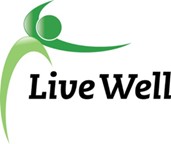 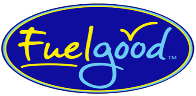 Healthy Food for AllCooking:Gardening:Pantry Set Up:Nutrition Education:Employee/Volunteer:Physical Activity:Advocacy:Yes we do this at our pantryOur pantry is interestedPantry offers cooking information (recipes, cooking basics, etc.)Offers cooking demonstrations for clientsOffers regular cooking classes for client education (weekly, monthly, quarterly)Yes we do this at our pantryOur pantry is interestedProvide gardening education materials (displays, seeds, speakers, etc.)Own a pantry garden at your locationProvide space for gardening for clients Yes we do this at our pantryOur pantry is interestedPantry has a design that promotes healthier options (eye level produce, Myplate guidelines, health section, etc.)Offer pantry tours that educate clients on Healthy OptionsWork individually with clients to establish healthy meal options based on pantry availabilityAccommodations for clients with food restrictions (special allergen, gluten free options, low sodium, etc.)Increase accessibility to pantry (transportation, building hours, etc.)Efforts to increase availability to fresh produce (storage, designated produce section, partnerships with local farms, etc.Yes we do this at our pantryOur pantry is interestedProvide nutrition education materials (displays, brochures, community resources, etc.)Provide nutrition education opportunities for clients (presentations, speakers)Provide nutrition education series with clients for ongoing education (weekly)Build partnerships to provide individualized programs (health coaching, nutritional consultations, personal training, etc.) with an emphasis in on-site counselingProvide breast feeding resources Yes we do this at our pantryOur pantry is interestedSNAP training for all pantry employeesSNAP training for all pantry volunteersMakes use of Healthy Food Drive tool kit to solicit healthy donations to the pantryMonthly nutritional trainings offered for employees and volunteers (cooking, community resources, nutrition educationSecure grant funding for healthy pantry effortsYes we do this at our pantryOur pantry is interestedPantry offers physical activity information (recommendations, tips with no gym, displays, speakers, etc.)Pantry staff (or outside partners) meet with clients to talk about how to incorporate more physical activityPantry offers physical activity spaces and class (walking groups, regular group fitness classes, has space for clients to useYes we do this at our pantryOur pantry is interestedEstablish Fuel Good pantry advocateFuel Good advocate attends at least 50% of monthly meetingsCross promote healthy community activities in pantryFuel Good advocate shares monthly meeting reports with pantry administrationFuel Good advocate creates subcommittee of volunteers/employees at pantry that are dedicated to healthy pantry initiativePercentage of purchased food meeting Fuel Good Pantry Foods to Encourage Criteria